PENGEMBANGAN TRAINER PENGATURAN KECPATAN MOTOR LISTRIK UNIVERSAL UNTUK MATA PELAJARAN INSTALASI MOTOR LISTRIK THE DEVELOPMENT OF UNIVERSAL TRAINER OF ELECTRIC MOTOR SPEED REGULATOR FOR ELECTRIC MOTOR INSTALLATION SUBJECTSOleh : Indra Dwi Suryanto, Muhamad AliPendidikan Teknik Elektro Fakultas Teknik Universitas Negeri YogyakartaIndrasuryanto35@gmail.com, muhal.uny@gmail.comAbstrak 	Penelitian ini bertujuan untuk: (1) mengembangkan trainer pengatur kecepatan motor universal pada mata pelajaran instalasi motor kelas XI jurusan Teknik Instalasi Pemanfaatan Tenaga Listrik (TIPTL) di SMK Negeri 2 Pengasih, (2) mengetahui kelayakan media  trainer pengatur kecepatan motor universal pada mata pelajaran instalasi motor kelas XI jurusan Teknik Instalasi Pemanfaatan Tenaga Listrik (TIPTL) di SMK Negeri 2 Pengasih. Penelitian ini merupakan jenis penelitian pengembangan (research and development) dengan model pengembangan ADDIE yang terdiri dari (1) analysis, (2) design, (3) development, (4) implementation, dan (5) evaluation. Data penelitian ini diperoleh melalui angket dengan skala likert skala empat pilihan untuk memperoleh data kelayakan media pembelajaran. Validitas instrumen penelitian menggunakan validitas isi dengan berdasarkan pendapat dari para ahli (expert judgment) dan reliabilitas instrumen menggunakan rumus alpha cronbach. Teknik analisi data dilakukan dengan cara deskriptif kuantitatif. Berdasarkan hasil penelitian diperoleh bahwa: pengembangan trainer pengaturan kecepatan motor universal melalui tahap (1) analysis, (2) design, (3) development, (4) implementation, dan (5) evaluation.  (2) kelayakan media pengaturan motor universal ditinjau dari dua ahli materi memperoleh kategori “Sangat Layak”. Penilaian dua ahli media  terhadap trainer mendapatkan kategori “Layak” dan dari penilaian dari siswa mendapatkan rerata  skor 51,32 dengan kategori “Sangat baik” sebagai media pembelajaran. Kata Kunci: Media Pembelajaran, Motor universal,  kecepatanAbstractThis research aims to: (1) develop an universal trainer of motor speed regulator on motor installation subject, and (2) find out the feasibility of the  trainer at  XI grade of Installation in technic of electric power utilization at vocational high school 2 Pengasih. This research used the method of R&D (Research and Development) with an ADDIE development model which consists of (1) analysis, (2) design, (3) development, (4) implementation and (5) evaluation. The research data obtained through the Likert Scale question form with four options to obtain data on eligibility learning media. The validity of the research instrument used the content validity based on expert judgment and reliability of instruments used Cronbach Alpha formula. The data analysis technique was done by quantitative descriptive. The results showed that: the development of trainer universal motor speed settings include  1) analysis, (2) design, (3) development, (4) implementation and (5) evaluation. In term of feasibility of universal Motors setting  from the material  experts obtained catergory “highly feasible”  as a learning media. The media experts considered  the trainer as “feasible” while for the students assessment, the mean score was 51.32 which classified as “very good” category as a learning media.  Keywords : Learning Media, Speed, Universal Motor.PENDAHULUANPendidikan merupakan suatu hal yang di butuhkan bagi setiap orang  untuk menjadi manusia yang unggul, peduli terhadap lingkungan dan menjadi unsur yang penting untuk menciptakan sumber daya manusia berkualitas. Undang-undnag Nomor 20 Tahun 2003  yang mengatur pendidikan di Indonesia  tentang Sistem Pendidikan Nasional (SISDIKNAS). Visi pendidikan nasional yaitu untuk memberdayakan warga indonesia agar dapat meningkatkan sumber daya manusia untuk memenuhi kebutuhan serta mampu  beradaptasi terhadap perubahan teknologi yang cepat. Perkembangan teknologi  di industri berkembang pesat, dimana sesuai kebutuhan dan perkembangan  industri. Sekolah menengah kejuruan (SMK) sebagai salah satu lembaga pendidikan yang memiliki peran penting dalam meningkatkan kualitas sumber daya manusia untuk memenuhi kebutuhan teknologi yang berkembang secara cepat. Sekolah Menengah Kejuruan merupakan suatu lembaga yang bergerak dalam pendidikan formal untuk menghasilkan peserta didik memiliki kemampuan tertentu secara profesional  sehingga siap bekerja di dunia industri.  Visi SMK secara global yaitu menyiapkan kebutuhan tenaga kerja yang  memiliki ketrampilan serta etos kerja yang baik. Oleh karena itu proses pembelajaran di SMK menjadi hal yang penting untuk mencapai visi tersebut. Faktor yang menentukan keberhasilan proses pembelajaran salah satu antaranya yaitu penggunaan media pembelajaran. Media Pembelajaran merupakan suatu perangkat yang digunakan untuk mempermudah menyampaikan pesan atau informasi dari seorang guru ke penerima siswa. Media pembelajaran memiliki peran yang sangat penting sehingga  hal ini di atur dalam permekdiknas RI NO 41 Tahun  2007 yang menjelaskan bahwa proses pembelajaran guru harus menggunakan berbagai pendekatan pembelajaran, media pembelajaran, melibatkan peserta didik, sumber belajar yang lain, dan memfasilitasi peserta didik dalam melakukan uji coba labboratorium, studio maupun di lapangan.Perkembangan ilmu dan  teknologi yang pesat berdampak  terhadap dunia pendidikan dan media pembelajaran yang relevan terhadap materi yang disampaikan. Pemanfaatan kemajuan teknologi mampu momotivasi siswa dalam pembelajaran untuk menjadi lebih interaktif serta dapat berjalan secara efektif.Berdasarkan observasi melalui pengamatan  dan wawancara di SMK N 2 selama praktik pengalaman lapangan (PPL)  menunjukan bahwa    media pembelajaran  yang di gunakan untuk proses mengajar mata pelajaran  instalasi motor listrik dengan materi pengaturan kecepatan variabel motor listrik masih terbatas. Kurikulum yang digunakan adalah kurikulum 2013 dimana peserta didik dapat lebih aktif dan kreatif dalam proses pembelajaran. Keterbatasan media pembelajaran di SMK N 2 Pengasih mengakibatkan penerapan kurikulum 2013 kurang maksimal dikarenakan  masih menggunakan metode ceramah sehingga siswa kurang minat, mudah bosan dan ramai sendiri dalam proses pembelajaran pengatur variabel motor universal.   Berdasarkan masalah diatas, peneliti akan membuat pengembangan sebuah media pembelajaran yang dapat membantu peserta didik untuk menguasai kompetensi pengatur kecepatan variabel motor  listrik.  Media pembelajaran yang dikembangkan berupa trainer  pengatur kecepatan motor universal  melalui perubahan tegangan. Maka dari uraian di atas peneliti bermaksud melakukan penelitian dengan judul “Pengembangan Trainer Pengatur Kecepatan Motor Universal Untuk Mata Pelajaran Instalasi Motor Listrik  di SMK N 2 Pengasih”.METODE PENELITIANJenis PenelitianMetode yang digunakan pada penelitian ini menggunakan metode penelitian dan pengembangan (research and development). Metode penelitian dan pengembangan adalah metode penelitian yang digunakan untuk menghasilkan barang atau suatu produk dan menguji tingkat kelayakan. Model pengembangan yang digunakan   adalah ADDIE  (analysis, design, development, implementation, evaluation).  Tahapan peneltian yang digunakan sebagai berikut (1) analisis kebutuhan (2) desain, (3) pengembangan produk, (4) Implementasi, (5) Evaluasi (revisi). Gambar 1 merupakan tahap penelitian yang dilakukan peneliti. 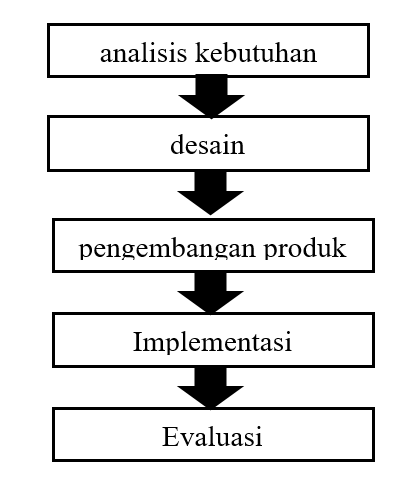 Gambar  1. Tahapan Penelitian Model ADDIESumber: Lee & Owens (2004: 3)Waktu  dan Tempat Penelitian    Penelitian dilaksanakan  pada bulan Januari – Februari 2018  di SMK N 2 Pengasih jurusan Teknik Instalasi  Pemanfaatan Tenaga Listrik. Target / Subjek PenelitianSubjek penelitian dalam penelitian pengembangan trainer pengatur kecepatan motor universal adalah ahli materi, ahli media dan  pengguna yaitu siswa kelas XI jurusan Teknik Instalasi Pemanfaatan Tenaga Listrik di SMK Negeri 2 Pengasih. Prosedur Tahap pertama peneliti mengidentifikasi masalah yang ada di SMK N 2 Pengasih melalui pengamatan langsung dan wawancara serta analisis silabus pada pelajaran instalasi motor listrik. Identifikasi  dilakukan saat PPL tahun 2016. Permasalahn yang ditemukan berupa tidak adanya trainer pengaturan motor universal sehingga saat pembelajaran masih dilakukan secara ceramah yang membuat siswa mudah menjadi bosan. Tahap kedua adalah  desain produk. Desain produk terdiri dari desain kerangka dan desain elektronik. Tampilan yang menarik akan membuat siswa dalam belajar  senang sehingga dapat meningkatakan motivasi dalam belajar. Tahap ketiga yaitu pengembangan dan implementasi. Proses pembuatan media dilakukan oleh peneliti  terdiri atas pembuatan trainer pengatur kecepatan motor universal dan jobsheet.  Langkah- langkah yang dilakukan dalam pembuatan media yakni pembuatan sistem mekanik, pembuatan perangkat elektronik,  pengawatan, pembuatan program , dan pembuatan jobsheetTahap keempat adalah evaluasi. Pengembangan media pengatur kecepatan motor universal  dapat dikatakan berhasil apabila sesuai harapan peneliti yaitu layak digunakan.  Untuk menjadi media yang layak maka peneliti melakukan beberapa proses uji pengembangan, diantaranya yaitu uji validasi oleh ahli materi, ahli media dan yang terakhir uji pengguna yaitu siswa kelas XI TITPL SMK Negeri 2 Pengasih Metode dan Alat Pengumpulan DataMetode pengumpuan data dilakukan melalui observasi, wawancara dan angket untuk memperoleh data dan informasi penelitian. Observasi dilakukan selama peneliti melaksanakan praktek pengalaman lapangan di SMK Negeri 2 Pengasih. Tujuan observasi yaitu untuk mengetahui metode pembelajaran yang digunakan langsung oleh guru dalam pembelajaran serta mengetahui kekurangan guru dan siswa dalam proses pembelajaran. Wawancara digunakan peneliti untuk menambah informasi dari hasil observasi untuk membuat media pembelajaran yang dibutuhkan. Pengumpulan data yang digunakan dalam penelitian ini yakni angket atau kuesioner. Angket digunakan peneliti untuk mengetahui penilaian dari ahli materi, ahli media dan pengguna terkait media tersebut. Angket yang dibuat menggunakan skala likert  dengan skala 4 yakni tidak setuju dengan angka 1, kurang setuju dengan angka 2, setuju dengan angka 3, dan sangat setuju dengan angka 4. Angket yang digunakan memiliki 3 jenis yaitu angket respon untuk angket respon untuk ahli materi , ahli media,  dan angket respon untuk siswaTeknik Analisis DataTeknis analisis data yang digunakan berupa teknik analisis kuantitatif. Data kuantitatif untuk menentukan kualitas media dari kelayakananya. Angket yang dibuat peneliti menggunakan skala likert. Pemelihan skala likert dikarenakan skala ini dapat mengukur sikap, reaksi, dan pendapat  terhadap sesuatu. Menurut Sugiyono (2011: 93) skala likert adalah variabel yang diukur dijadikan indikator variabel yang akan diukur. Dari indikator tersebut dijadikan sebagai titik tolak untuk menyusun item instrumen  yang berupa pernyataan atau pertanyaan. Skala likert yang digunakan peneliti menggunakan empat pilihan jawaban dengan alasan untuk memperoleh informasi yang lebih pasti. Jawaban dari responden dikonversikan dalam bentuk Tabel 1 yang kemudian dianalisis  untuk mengetahui hasil. Tabel 1. Skala Likert.Hasil dari angket ahli media, ahli materi dan pengguna kemudian dikonversikan kelayakanya menurut  Sudjana (2017:122)  yang ditampilkan pada tabel 2Tabel  2. Kriteria PenilaianKeterangan:Mi   = Rata-rata ideal Mi   =  (skor ideal tertinggi + skor ideal terendah)Sdi  = Simpang baku idealSDi =  (skor ideal tertinggi - skor ideal terendah)Tabel 2 sebagai acuan  terhadap perbaikan atau evaluasi yang kemudian menunjukan tingkat kelayakan dari ahli media dan ahli materi serta penilaian dari pengguna. HASIL PENELITIAN DAN PEMBAHASANData kelayakan dari ahli materi, ahli media dan uji pengguna. Validasi ahli materiAspek yang dinilai oleh ahli materi pada pengembangan trainer pengaturan kecepatan motor universal adalah aspek kulitas materi dan manfaat media.  Berikut ini merupakan  hasil penilaian ahli materiTabel 3. Hasil Validasi Ahli Materi Hasil dari  ahli materi 1 mendapatkan skor  50 dengan kategori “Sangat Layak” dikarenakan aspek kualitas yang terdapat pada jobsheet  sesuai dengan silabus yang diajarkan di SMK. Penggunaan bahasa pada jobsheet tidak kaku  dan interaktif sehingga siswa mudah untuk memahami materi yang disajikan.  Jobsheet dilengkapi dengan langkah kerja dan gambar rangkaian sehingga siswa dapat pratek secara mandiri tanpa kebingungan. Sedangkan aspek manfaat media  mendapatkan dengan skor 11. Hal tersebut  dikarenakan  materi yang disajikan dalam media menambah pengetahuan dan motivasi belajar. Pengetahuan siswa bertambah terkait karakteristik motor universal dan penggunaan sensor kecepatan LM393  karena di SMK tersebut   belum  menggunakan media sejenis. 	Hasil dari ahli materi 2 memberikan  skor 46 kategori “Sangat Layak” karena aspek materi yang disajikan sesuai dengan kompetensi dasar dan kompetensi inti. Kesesuaian materi yang disajikan dalam jobsheet mempermudah  dalam menyampaikan materi  terkait komponen elektronik. Jobsheet dilengkapi dengan gambar rangkaian yang mempermudah siswa dalam memahami materi pengendalian motor universal. Sedangkan pada aspek manfaat materi yang disajikan dalam bentuk jobsheet dapat mempermudah dalam pembelajaran. Jobsheet dilengkapi dengan langkah kerja  pengoprasian trainer sehingga siswa saat praktek tidak mengalami kesulitan.   Selain itu  terdapat gambar rangkain dan komponen elektronik yang menambah pengetahuan baru bagi siswaValidasi Ahli MediaAspek yang dinilai oleh ahli media pada pengembangan trainer pengaturan kecepatan motor universal adalah fungsi media, kulitas teknis, desain dan tampilan. Data yang diperoleh peneliti dari validasi media mendapatkan skor 74 kategori ”Layak” dari ahli media 1 dan 71 kategori ”Layak ” dari ahli media 2.  Berikut ini merupakan tabel hasil vaidasi ahli mediaTabel 4. Hasil Validasi Ahli MediaAhli media 1 memberikan penilaian pada aspek fungsi media dengan skor 23 dikarenakan trainer pengaturan kecepatan motor universal sesuai dengan silabus yang digunakan. Kesesuaian media pada silabus mendukung guru dalam penyampaian materi serta mempermudah pemahaman materi.  Trainer pengendalian motor universal memiliki beberapa komponen elektronik yang berupa motor universal, pengaman rangkaian, sensor kecepatan, alat ukur tegangan listrik, arus listrik dan kecepatan motor yang mempermudah siswa untuk mempelajari komponen komponen tersebut dengan mudah karena terlihat secara visual. Sedangkan pada aspek tampilan media mendapatkan skor 18 dikarenakan letak komponen  dibuat berkelompok sesuai fungsinya dan diberikan  label sehingga  siswa tidak bingung saat mengoprasikan trainer pengaturan kecepatan motor universal. Konstruksi trainer kuat dan terbuat dari akrilik  yang ringan memudahkan siswa dalam    memindahkan trainer dalam proses pembelajaran dan pada aspek kualitas teknis media mendapatkan skor 33 dikarenakan  pemilihan warna pada trainer yang tidak melelahkan mata. Warna pada label yang kontras terhadap akrilik terlihat jelas sehingga membuat  siswa nyaman dan mempermudah siswa dalam mengenali komponen elektronik tersebutAhli media 2 memberikan penilaian pada aspek fungsi media dengan skor 22 dikarenakan media yang dikembangkan dapat digunakan  sebagai media dalam menyampaikan materi ajar kepada siswa. Trainer yang dilengkapi dengan komponen elektronik yang sebagian dapat dilihat secara visual mampu  menumbuhkan imajinasi siswa dalam merangkai trainer. Pada aspek  desain dan tampilan memberikan skor 17 dikarenakan trainer memiliki  desain yang menarik. Pemilihan warna pada label yang kontras pada akrilik tidak melelahkan mata  serta warna LCD pada trainer dapat terlihat secara jelas. Warna pada trainer membuat siswa lebih semangat dalam belajar karena trainer yang mudah digunakan dan tampilannya menarik. Sedangkan pada aspek kualitas teknis trainer mendaptkan skor 32 karena trainer yang dibuat memiliki konstruksi yang kuat dan ringan. Berat trainer yang ringan memudahkan untuk dijinjing atau dipindahkan. Bahan terbuat dari akrilik warna putih susu  dengan label warna hitam yang membuat mudah dibaca siswa. Komponen elektronik terlihat secara visual sehingga mempermudah siswa dalam mengenali komponen elektronik dengan mudah seperti alat ukur volmeter, ampermeter, rpm meter, saklar emergency, saklar on/off, dan MCBPenilaian pengguna Uji pengguna dilakukan di kelas XI TIPTL SMK N 2 Pengasih dengan jumlah 31 siswa meliputi aspek fungsi media dan tampilan. Aspek fungsi memperoleh rerata skor 35,06 dengan kategori “Sangat Baik” dan aspek tampilan mendapat rerata skor 16,25 dengan kategori “Baik”.  Hasil tersebut dapat dilihat pada tabel  5.  Tabel  5. Hasil Penilaian Oleh SiswaData yang diperoleh menunjukan bahwa 20 siswa dari 31 siswa menyatakan bahwa trainer pengaturan motor universal sangat baik dengan persentase 64,51%, 11 siswa menyatakan baik digunakan dengan persentase 35,49%. Data tersebut dapat dilihat pada gambar 2.Gambar  2. Presentase Uji Pengguna AkhirKajian ProdukProduk dalam penelitian ini adalah trainer pengaturan kecepatan motor universal untuk pengguna tingkat SMK. Media pengaturan motor universal  ini mencakup 2 buah kompetensi dasar: 1) Memasang komponen dan sirkit motor kontrol non programmable logic control (Non PLC), 2) memeriksa komponen dan sirkit motor kontrol non programmable logic control (Non PLC)  yang lebeih spesifik tercantum pada materi pokok yang berupa pengendalian motor universal menggunakan Elektronika daya  (SCR, Thyristor, IGBT). Gambar 3 merupakan rancangan skema dari produk yang dibuat dengan pemanfaatan elektronika daya.  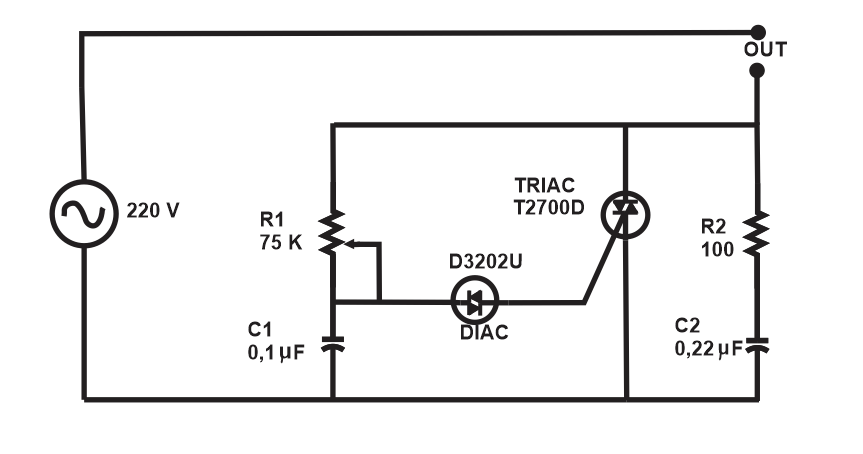 Gambar  3. Skematik AC RegulatorRancangan 	gambar tersebut terdiri dari komponen internally triggerred TRIAC  yang merupakan komponen elektronika terintegrasi yang terdiri dari DIAC dan TRIAC. Proses kerja dari komponen tersebut yaitu di dalam sebuah TRIAC pemicu tegangan maju pada terminal T yang sebelumnya melalui DIAC sehingga tegangan AC akan terhubung antara MT1 dan MT2  dan dapat diatur sudut phasa penyalaan sinusoidal. jika  titik T diberikan tegangan  AC  dengan frekuensi yang sama dengan frekuensi yang melewati MT1 dan Mt2 maka  TRIAC akan merespon sudut phasa penyalaan sinusoidal sesuai dengan breakdown voltage yang dilakukan pemicu pada DIAC ( Herlan, Dkk 2009:16). Berikut ini simbol rangkaian internally triggerred TRIAC  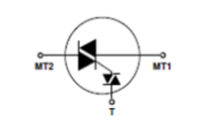 Gambar  4. internally triggerred TRIACRangkaian pada gambar 3 skematik  AC regulator yang dibuat bekerja pada sumber 220V dengan frekuensi 50 Hz.  tegangan tersebut akan melewati resistor variabel untuk pengaturan sinusiodal dan amplitudo  yang menjadi pemicu prategangan  internally triggerred TRIAC. Kapasitor C1 menyebabkan pergeseran phasa  anatara pra tegangan pada terminal T  dengan seumber tegangan. Pergerseran phasa disebabkan karena delay waktu pengisian dan pengosongan kapasitor C1 yang dipengaruhi oleh nilai VR dengan mempengaruhi arus yang masuk kedalam kapasitor C1.  Variabel resistor memilki pernana yaitu untuk mengatur pergesaran phasa dan amplitudo gelombang sinusoidal untuk pra tegangan pada internally triggerred TRIAC. Gelombang sinusoidal dengan perubahan amplitudo akan melewati DIAC di dalam IT TRIAC  yang memicu TRIAC setelah melewati tegangan breakdown ( Herlan, Dkk 2009:16).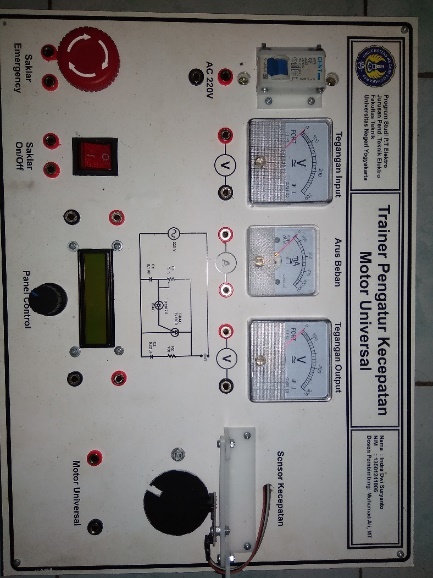 Gambar 5. Trainer Pengatur Kecepatan Motor UniversalTrainer kecepatan motor universal dilengkapi dengan sebuah pengaman rangkain yang berupa MCB dengan kapasitas 2 A, alat ukur tegangan listrik dua buah, alat ukur arus listrik 1 buah LCD sebagai output dari rpm meter digital dengan sensor LM 393, motor universal, saklar On/Off dan saklar emergency. Kelengkapan komponen tersebut mempermudah guru dalam menyampaikan materi ajar Trainer pengaturan kecepatan motor universal memiliki kelebihan yang berupa (1) tampilan desain yang menarik sehingga menumbuhkan minat belajar siswa, (2) media aplikatif yang dapat mengambarkan karakteristik  motor universal, (3) media yang mudah dijinjing sehingga mudah dipindahkanSIMPULAN DAN SARAN Simpulan Berdasrkan data penelitian pengembangan trainer pengaturan kecepatan motor universal maka dapat disimpulakan bahwa (1) Pengembangan trainer pengaturan kecepatan motor universal pada mata pelajaran instalasi motor listrik di SMK N 2 Pengasih  menggunakan metode penelitian ADDIE  dengan tahapan analysis, design, development and implementation, dan evaluation.  (2) Uji kelayakan trainer pengaturan kecepatan motor universal dari ahli materi mendapatkan kategori “Sangat Layak” sebagai media pembelajaran.  Sedangkan hasil dari validasi media mendapatkan kategori “Layak” sebagai media pembelajaran. Respon pengguna akhir yaitu siswa kelas XI TIPTL SMK N 2 Pengasih  dengan jumlah 31 siswa. Sebanyak  20 siswa meyatakan “Sangat baik”  sebagai media dengan persentase 64,51% dan 11 siswa meyatakan “Baik” sebagai media pembelajaran dengan persentase 35,49%.Saran Berdasarkan penelitian yang telah dilakukan, peneliti memberikan saran dalam pengembangan trainer pengaturan motor universal yaitu (1) Pemilihan komponen pada media usahakan menggunakan komponen elktronik yang original rangkaian elektronik dapat berjalan dengan baik. (2) Media yang sudah dikembangkan dapat diuji efektivitas pengguna  terhadap peningkatan belajar siswa. DAFTAR PUSTAKAHerlan & Prabowo, B.A.(2009). Rangkaian Dimmer Pengatur Iluminasi Lampu Pijar Berbasis Internall Triggered TRIAC. (volume.III, No1-2) Hlm 14-21Lee,W.W & Owens,D.L. (2004).  Multimedia Based Instructional Design. San Fransisco: PfeifferRepublik Indonesia, 2003  Undang-undang Sistem Pendidikan Nasional , Jakarta: Sekretariat Negara.Republik Indonesia, 2007  permekdiknas , Jakarta: Sekretariat Negara.Sudjana,N & Riva’I,A. (1990). Media Pengajaran. Bandung: Sinar BaruSugiyono. 2011. Metode Penelitian Administrasi. Bandung: Alfabeta, cv..KategoriSkorSangat setuju4Setuju3Tidak setuju2Sangat tidak setuju1NoRentang Skor (i)Kategori  Ahli Materi dan Ahli Media Kategori Respon Pengguna  1Mi + 1,50 SDi < X ≤ Mi + 3 SDiSangat LayakSangat Baik  2Mi < X ≤ Mi + 1,50 SDiLayakBaik  3Mi - 1,50 SDi < X ≤ MiKurang LayakKurang Baik  4Mi - 3 SDi < X ≤ Mi – 1,5 SDiTidak LayakTidak BaikNoNamaKualitas Manfaat Jumlah SkorKategori1Ahli Materi 1391150Sangat Layak2Ahli Materi 2361046Sangat LayakNoAhli MediaFungsi MediaDesain dan TampilanKualitas TeknisTotalKategori1Ahli Media 123183374Layak2Ahli Media 222173271LayakNoAspekRerata SkorKategori1Fungsi Media35,06Sangat Baik2Tampilan16,25BaikTotal Skor RerataTotal Skor Rerata51,32Sangat Baik